ЧЕРКАСЬКА ОБЛАСНА РАДАГОЛОВАР О З П О Р Я Д Ж Е Н Н Я10.06.2021                                                                                        № 181-рПро внесення змін до розпорядженняголови обласної радивід 07.05.2019 № 199-рВідповідно до статті 59 Закону України «Про  місцеве самоврядування в Україні», статті 30 Закону України «Про загальнообов’язкове державне соціальне страхування», Положення про комісію (уповноваженого) із страхування у зв’язку з втратою непрацездатності, затвердженого постановою правління Фонду соціального страхування України 19.07.2018 №13, у зв'язку із кадровими змінами, що відбулися в структурі виконавчого апарату обласної ради:1. Делегувати до складу комісії обласної ради із страхування у зв’язку з тимчасовою втратою працездатності ДАВИДЕНКО Світлану Миколаївну – головного спеціаліста фінансово-господарського відділу виконавчого апарату обласної ради.2. Внести зміни до розпорядження голови обласної ради від 07.05.2019 №199-р «Про делегування працівників до комісії із страхування у зв’язку з тимчасовою втратою непрацездатності», виклавши підпункти 1, 3 пункту 1 у такій редакції:	«1) СТОРЧАК Марину Вячеславівну, головного спеціаліста  управління юридичного забезпечення та роботи з персоналом виконавчого апарату обласної ради;»  	«3) ДАВИДЕНКО Світлану Миколаївну, головного спеціаліста фінансово-господарського відділу виконавчого апарату обласної ради.». Голова									А.ПІДГОРНИЙ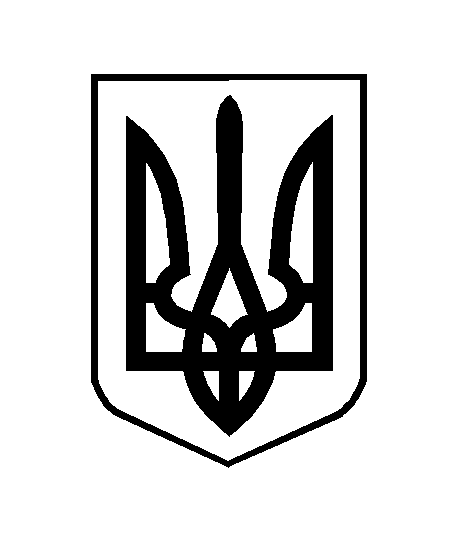 